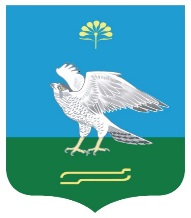 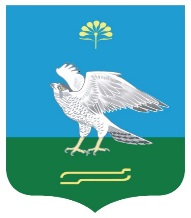 О задачах администрации сельского поселения, организаций, предприятий, учреждений по благоустройству в сельском поселенииВ целях обеспечения комплексного социально-экономического развития территорий сельского поселения, формирования благоприятной жизненной среды в населенных пунктах сельского поселения, повышения их благоустройства -Совет сельского поселения РЕШИЛ :1.Утвердить план по благоустройству в сельском поселении Зильдяровский сельсовет на 2018 год(прилагается).2. Всем депутатам Совета сельского поселения, администрации сельского поселения усилить организационную и агитационно-пропагандистскую работу среди населения по выполнению плана мероприятий, обеспечить активное участие жителей в организуемых администрацией субботниках.3.Контроль за выполнением данного решения возложить постоянную комиссию Совета сельского поселения по развитию предпринимательства, земельным вопросам, благоустройству и экологии.Глава сельского поселения                                                             З.З. Идрисовс. Зильдярово12.04.2018 г. № 120                                                                               Утвержден                                                                                             Решением Совета сельского                                                                                             поселения Зильдяровский сельсовет                                                                                             № 120 от 12 апреля 2018г.План мероприятийпо благоустройству сельского поселения Зильдяровский сельсоветна 2018 год№п/пНаименование мероприятия и вида работ по объектноОтветственные за исполнениеИсполнители Сроки испол-нения1245с.Зильдярово1Очистка лесопосадок от мусора, от сухостоя от границы ООО «Баязит» до СПК «Урал»Администрация СП Организации, учрежденияАпрель-май2Очистка вдоль дорог от мусораАдминистрация СП Организации, учрежденияАпрель-май3Очистка от мусора русла реки Уязы. Молодежная акция «Моя Республика»Администрация СПГазизов З.Р.май4.Благоустройство родников. Создание фотоальбома «Родники с.Зильдярово»Администрация СП Организации, учрежденияАпрель-май5Ликвидация несанкционированных свалокГлава СПДепутаты, населениеМай-сентябрь6Уборка кладбищ от мусора.День памяти 28 апреляГлава СПДепутаты, староста, населениеАпрель 7Окучивание ТБО, уборка территории вокругАдминистрация СПОрганизации, учреждениямай8.Ремонт памятника. Посадка цветниковАдминистрация СПГазизов З.Р..Июль-октябрь9.Ремонт дорог., грейдерование.Администрация СПАпрель-август10.Монтаж уличного освещенияАдминистрация СПАпрель-август11.Очистка территорий МТФ, МТМ от бытовых отходов, навоза, сорной растительностиГлава СП.Саяхов И.З.Апрель-август12.Косметический ремонт зданий учреждений, организаций, благоустройство территорий, посадка цветовГлава СПОрганизации, учрежденияАпрель-август13.Посадка деревьев на территории мечетиАдминистрация СПЗиннатуллин Р.И., старостамай14.Фотоконкурс «В объективе – природа СП»Администрация СПВалитова Г.Х., Калимуллин Р.Р.май15.Акция «Зеленое село». Посадка деревьевАдминистрация СПОрганизации, учреждениямай16.Акция «Сельский парк – лучшее место отдыха»Администрация СПОрганизации, учреждениямай17.Конкурс-Дучший двор-Благоустроенная улица-Благоустроенное учреждение, организацияАдминистрация СПДепутаты, Организации, учрежденияАпрель-август18.Борьба против карантинного сорняка амброзии Глава СПАдминистрация СП, населениеИюнь-август19.Организация субботников и санитарных пятницГлава СПАдминистрация СП, населениеМай - октябрьс.Шатмантамак1.Очистка лесопосадок от мусора, от сухостоя Администрация СП Организации, учрежденияАпрель-май2Очистка вдоль дорог от мусораАдминистрация СП Организации, учрежденияАпрель-май3.Очистка от мусора, от сухих деревьев русла реки Шатмантамак. Молодежная акция «Моя Республика»Администрация СПГабдрахимов Ф.М.май4.Благоустройство родников. Создание фотоальбома «Родники с.Зильдярово»Администрация СП Организации, учрежденияАпрель-май5.Ликвидация несанкционированных свалокГлава СПДепутаты, населениеМай-сентябрь6.Ремонт карды для телятГлава СПДепутаты, старостаМай 7.Уборка кладбищ от мусора.День памяти 28 апреляГлава СПДепутаты, староста, населениеАпрель 8.Окучивание ТБО, уборка территории вокругАдминистрация СПОрганизации, учреждениямай9.Ремонт памятника. Посадка цветниковАдминистрация СПГабдрахимов Ф.МИюль-октябрь10.Ремонт дорог., грейдерование.Администрация СПАпрель-август11Монтаж уличного освещенияАдминистрация СПАпрель-август12.Очистка территорий МТФ, МТМ от бытовых отходов, навоза, сорной растительностиГлава СП.Саяхов И.З.Апрель-август13.Косметический ремонт зданий учреждений, организаций, благоустройство территорий, посадка цветовГлава СПОрганизации, учрежденияАпрель-август14.Фотоконкурс «В объективе – природа СП»Администрация СПВалитова Г.Х., Калимуллин Р.Р.Май15.Акция «Зеленое село». Посадка деревьевАдминистрация СПОрганизации, учрежденияМай16.Акция «Сельский парк – лучшее место отдыха»Администрация СПОрганизации, учрежденияМай17.Конкурс-Дучший двор-Благоустроенная улица-Благоустроенное учреждение, организацияАдминистрация СПДепутаты, Организации, учрежденияАпрель-август18.Ремонт арки стеллы, покраскаАдминистрация СПмай19.Борьба против карантинного сорняка амброзии Глава СПАдминистрация СП, населениеИюнь-август20.Организация субботников и санитарных пятницГлава СПАдминистрация СП, населениеМай - октябрьд.Исламгулово1.Уборка кладбища от мусора.День памяти 28 апреляГлава СПДепутаты, староста, населениеАпрель 2.Окучивание ТБО, уборка территории вокругАдминистрация СПОрганизации, учреждениямай3.Ремонт памятника. Посадка цветниковАдминистрация СПнаселениеИюль-октябрь4.Ремонт дорог., грейдерование.Администрация СПАпрель-август5.Очистка территорий МТФ, МТМ от бытовых отходов, навоза, сорной растительностиГлава СП.Саяхов И.З.Апрель-август6.Борьба против карантинного сорняка амброзии Глава СПАдминистрация СП, населениеИюнь-август7.Ликвидация несанкционированных свалокГлава СПМай 8.Обкос улиц от сорной растительностиДепутат, староста населениеИюнь-августд.Тимяшево1.Уборка кладбища от мусора.День памяти 28 апреляГлава СПДепутаты, староста, населениеАпрель 2.Окучивание ТБО, уборка территории вокругАдминистрация СПОрганизации, учреждениямай3.Ремонт дорог., грейдерование.Администрация СПАпрель-август4.Очистка территорий МТФ, МТМ от бытовых отходов, навоза, сорной растительностиГлава СП.Саяхов И.З.Апрель-август5.Борьба против карантинного сорняка амброзии Глава СПАдминистрация СП, населениеИюнь-август6.Ликвидация несанкционированных свалокГлава СПМай 7.Обкос улиц от сорной растительностиДепутат населениеИюнь-августд.Успех1.Уборка кладбища от мусора.Глава СПДепутаты, староста, населениеАпрель 2.Монтаж уличного освещения.Администрация СПАпрель-август3.Борьба против карантинного сорняка амброзии Глава СПАдминистрация СП, населениеИюнь-август4.Обкос улиц от сорной растительностиДепутат населениеИюнь-август д.Карышево1.Уборка кладбища от мусора.Глава СПДепутаты, староста, населениеАпрель 2.Ремонт дорог.Администрация СПАпрель-август3.Борьба против карантинного сорняка амброзии Глава СПАдминистрация СП, населениеИюнь-август4.Обкос улиц от сорной растительностиДепутат населениеИюнь-августд.Чияле1.Уборка кладбища от мусора.Глава СПДепутаты, староста, населениеАпрель 2.Борьба против карантинного сорняка амброзии Глава СПАдминистрация СП, населениеИюнь-август3.Обкос улиц от сорной растительностиДепутат населениеИюнь-август